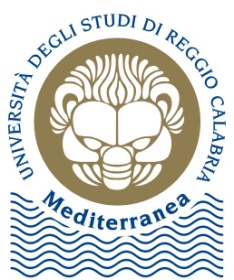 Università degli Studi Mediterraneadi Reggio CalabriaFacoltà di GiurisprudenzaSEDUTA DI LAUREA  19  LUGLIO  2012Facoltà di ingegneria AUla f2ORE 08:00Elenco Laureandi IN GiurisprudenzaLAUREA SpecialisticaORE 08:50Elenco Laureandi IN Giurisprudenza                LAUREA MAGISTRALE                                                             Elenco Laureandi IN Giurisprudenza ORE  10:20ORE  10:30Elenco Laureandi IN SCIENZE ECONOMICHEORE 11:20ELENCO LAUREANDI IN GIURISPRUDENZA                                                     LAUREA SCIENE GIURIDICHEN.CognomeNomeProfessori RelatoriCURRO’DOMENICAGRATTERIMOSCHITTAGIOVANNAGRATTERISARACENOALESSIAGRATTERITRIPODIDOMENICAGRATTERISERGIFRANCESCAGRATTERIN.CognomeNomeProfessori RelatoriSURACEFILIPPOSALAZARTOSCANOERSILIASALAZARVIGLIAROLOFRANCESCASALAZARCALLOREANNAGRATTERIMAVIGLIAMATILDE  A.GRATTERIPOLIMENIFRANCESCAGRATTERIPUNTILLOANNAMARIAMIRAGLIAPELLICANO’LEA  R.FABBIOFRISINAVALERIACRISTOFARIN.CognomeNomeProfessori RelatoriCALABRESEANTONIACOSTABILEN.CognomeNomeProfessori RelatoriCARRESILORENAGRATTERICALA’ IMPIROTTAANTONIOPIZZONIAOLIVETOIVAN G.PIZZONIAMUSICO’GIOVANNAPIZZONIATEMIMIRKOFINOCCHIARON.CognomeNomeProfessori RelatoriROMBOSOLANGEGRATTERI